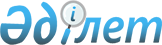 Қазақстан Республикасы Министрлер Кабинетiнiң 1995 жылғы 21 қыркүйектегі N 1276 және Қазақстан Республикасы Yкiметiнiң 1998 жылғы 29 желтоқсандағы N 1348 қаулыларына өзгерiстер енгiзу туралыҚазақстан Республикасы Үкіметінің 2005 жылғы 22 сәуірдегі N 378 Қаулысы

      Қазақстан Республикасының Үкiметi  ҚАУЛЫ ЕТЕДI: 

      1. Қазақстан Республикасы Yкiметiнiң кейбiр шешiмдерiне мынадай өзгерiстер енгiзiлсiн: 

      1) "Республикалық "Жетi Жарғы" заң әдебиетi баспасының, апталық заң газетiнiң қызметiн жетілдіру туралы және республикалық ғылыми-көпшiлiк журналын шығару туралы" Қазақстан Республикасы Министрлер Кабинетiнiң 1995 жылғы 21 қыркүйектегi N 1276  қаулысында (Қазақстан Республикасының ПҮКЖ-ы, 1995 ж., N 31, 383-құжат): 

      1 және 2-тармақтар алынып тасталсын; 

      2) "Қазақстан Республикасы Үкiметiнiң кейбiр шешiмдерiне өзгерiстер енгiзу және Қазақстан Республикасы Үкiметiнiң 1996 жылғы 19 қарашадағы N 1403 қаулысының күшi жойылған деп тану туралы" Қазақстан Республикасы Үкiметiнiң 1998 жылғы 29 желтоқсандағы N 1348 қаулысында (Қазақстан Республикасының ПҮКЖ-ы, 1998 ж., N 49, 457-құжат): 

      көрсетiлген қаулымен бекiтiлген Қазақстан Республикасы Үкiметiнiң кейбiр шешiмдерiне енгiзiлетiн өзгерістердің 2-тармағы алынып тасталсын. 

      2. Осы қаулы ресми жарияланған күнiнен бастап қолданысқа енгiзiледi.        Қазақстан Республикасының 

      Премьер-Министрі 
					© 2012. Қазақстан Республикасы Әділет министрлігінің «Қазақстан Республикасының Заңнама және құқықтық ақпарат институты» ШЖҚ РМК
				